Fitness & Dance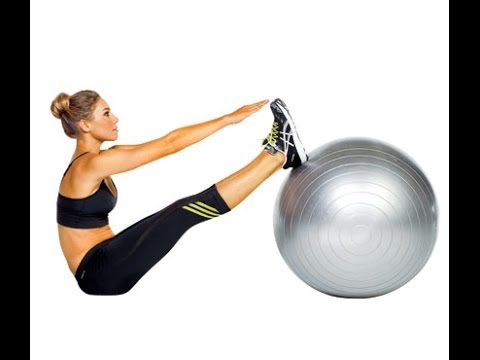 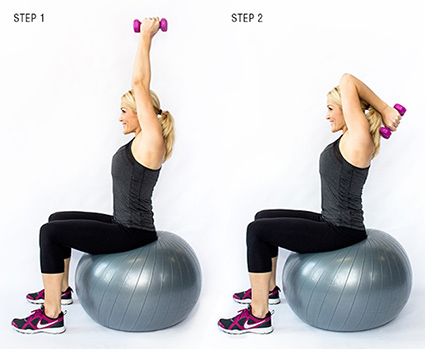 Body Toning UnitBody Toning Description:  The body toning class is choreographed movements using resistance bands, hand held weights, steps, and stability balls.  With the use of music the movements are choreographed to work major and minor muscle groups.  This muscle toning workout is a creative way to work on muscular endurance and strength training.  Stretching is a part of the warm-up to prepare the body for more intensity.  Flexibility is the ability to move your joints through a full range of motion (ROM). Benefits of Resistance Training:  Resistance training (also called strength training or weight training) is the use of resistance to muscular contraction to build the strength, anaerobic endurance and size of the skeletal muscles.  Easier performance of daily activitiesStronger muscles, tendons, bones, and ligamentsDecreased risk of injuryImproved postureExamples of resistance training:Free weights- classic strength training tools such as dumbbellsYour own body weight- can be used for squats, push-ups, planks etc.Resistance bands- like giant rubber bands, these provide resistance when stretched.  The bands provide continuous resistance throughout a movementStability balls- provide your muscles to work harder while balancing the weight.Weight Machines- devices that have weights Course Objectives:  This course is aimed to help each student learn; 1- understand the benefits of health related fitness, 2- understand the safety precautions and injury preventions with strength training, 3- improve general fitness levels, 3- muscle movement correlation. 